WSU E-Forms Request for Shipment of MerchandiseLog into E-Forms- http://public.wsu.edu/~forms/eforms.html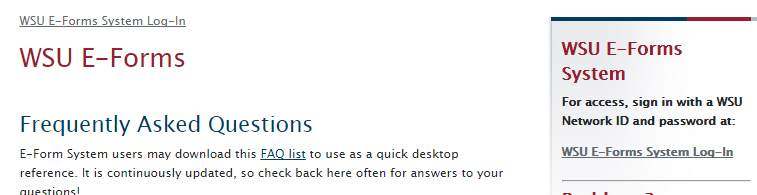 Select 'Request for Shipment of Merchandise' from the Form Templates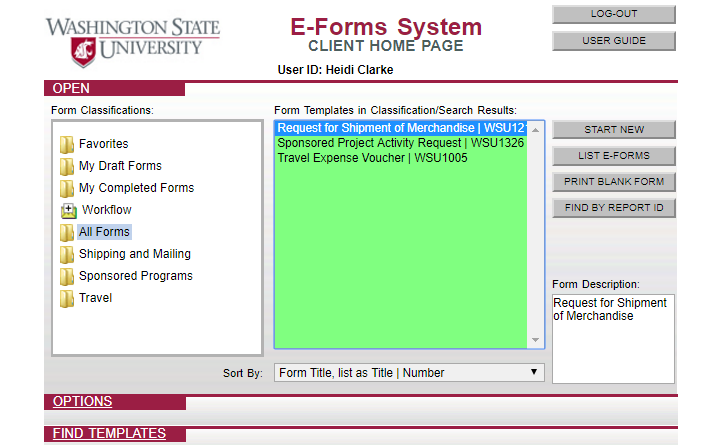 Select 'Start New'Fill out the highlighted boxes with the information requiredBe sure you complete the sections on 'Ship Via', 'Billing', & 'Hazardous Materials'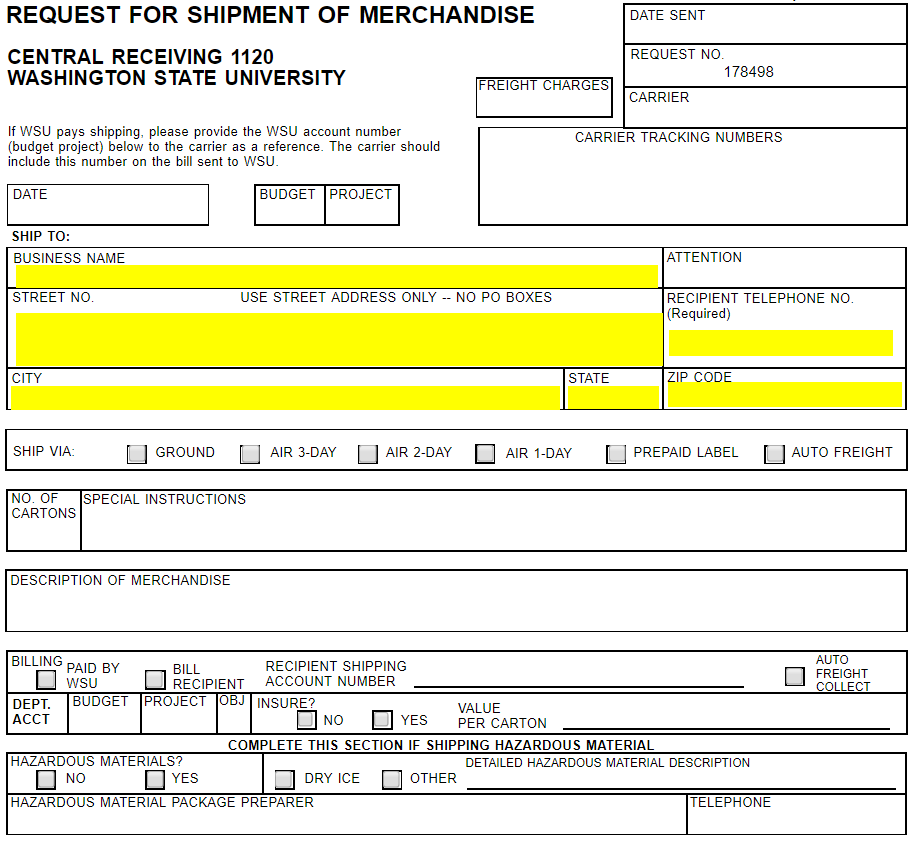 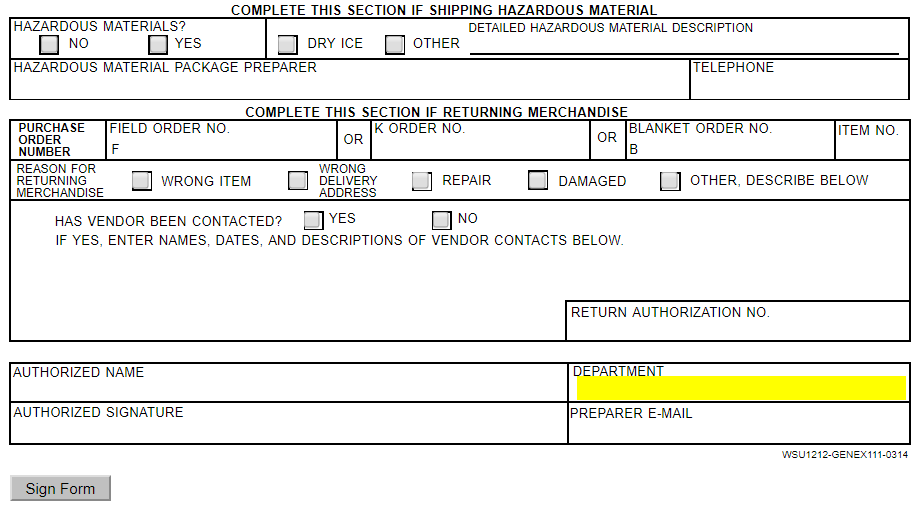 Click 'Sign Form' when information is completeClick 'Submit to Workflow' at the bottom of page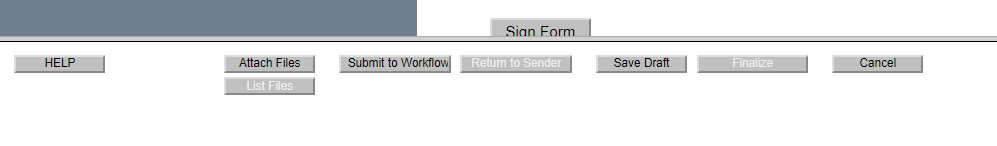 On the left hand side of your screen, select 'Central Receiving' and 'ADD'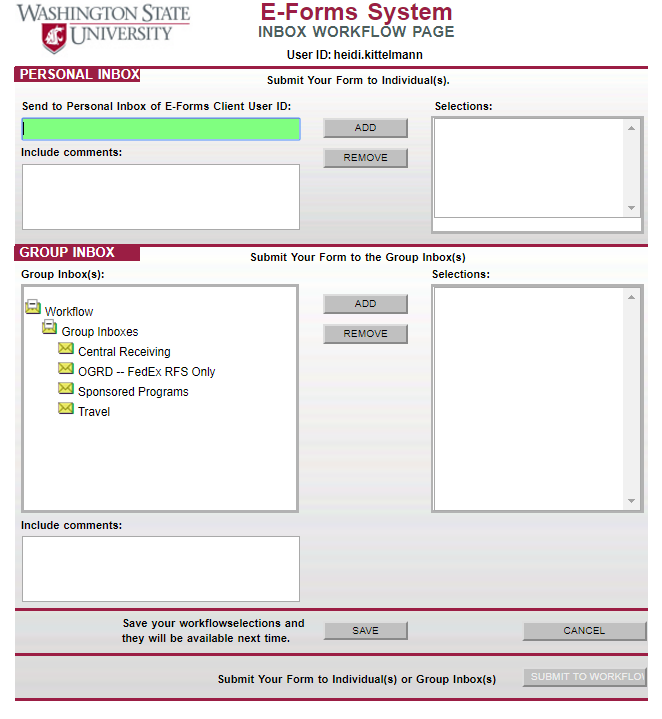 Select 'Submit to Workflow' at the bottom of the screen. Write request # on the box. Print out a copy of the form and place with the box in room 285. Call Central Receiving 5-5575 and let them know there is a package to pick up in Johnson Hall 285 and if they need a hand truck. 